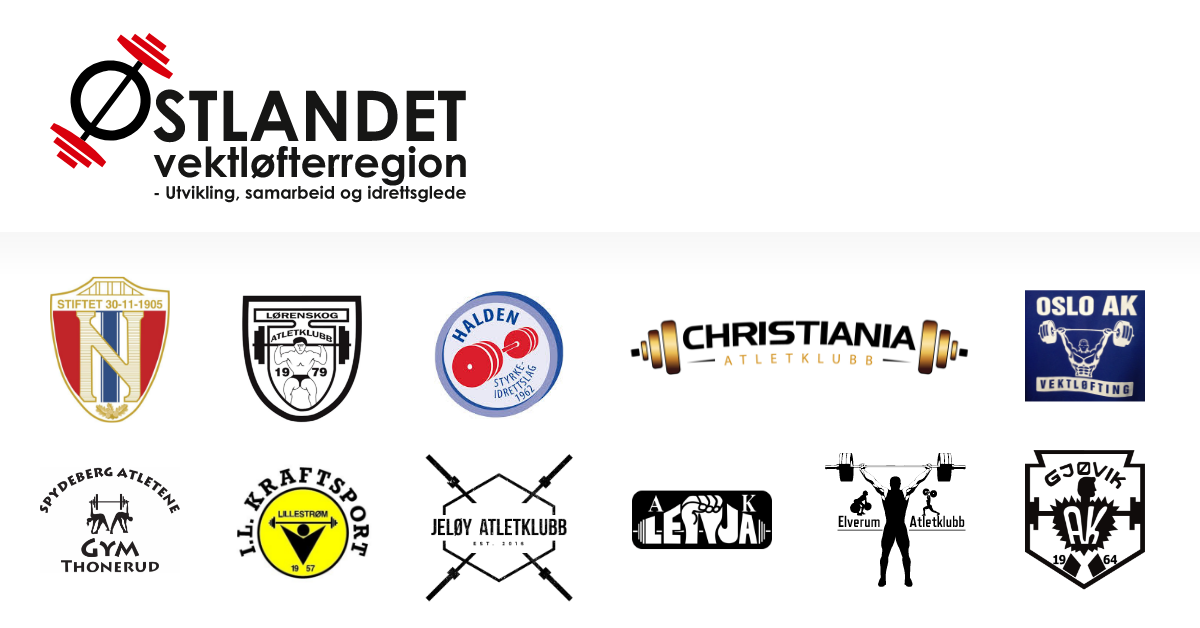 Østlandet vektløfterregioninviterer til RM Østlandet 2020Tid			Lørdag 17. oktober.
Sted           		Gjøvik Tennishall, Mathias Topps veg 5, 2821 GjøvikInnveiing omgang 1	Kl. 0700 – 0800
Innveiing 2		Kl. 0800 – 0900
Stevnestart omgang 1	Kl. 0900
Stevnestart omgang 2	Kl. 1000 
Koronatiltak #1 er å ha innveiing i to omganger. Disse omgangene vil dele RM-puljene inn i to like store deler, og avvikles samme dag.Påmelding		Alle deltakere melder seg på via sin klubb
Påmeldingsfrist		Lørdag 26. september 2020Startkontingent 	Kr. 300,-. Betales samlet fra klubb til regionens konto: 1503.35.84781
Startkontingenten i år vil bli brukt til lokaler, utstyr og til å kjøpe premier til regionens sterkeste løftere.Merk betalingen 	”RM 2020 din klubb"
Betales innen 		Lørdag 27. september 2020.

Stevnet avvikles i tråd med NVFs lov og reglement.

For overnatting, ta kontakt med Tor Kristoffer Klethagen : leder@gjovikak.no
Det er også et vandrerhjem i Gjøvik hvor man kan overnatte for en rimelig penge. Ta kontakt med Hovdetun vandrerhjem. Kontaktinformasjon på hjemmesidene. https://hovdetun.no/
Nærmeste hotell i Gjøvik Kontaktperson	Christian Lysenstøen – holoveien70@gmail.com Vi ønsker alle utøvere velkommen til RM!Med vennlig hilsenChristian Lysenstøen
Styret i Østlandet vektløfterregion

Påmelding til RM Østlandet 2020Alle påmeldinger skal komme fra utøverens klubb. 
Send også med navn på funksjonærer din klubb kan stille med. 
Vi trenger dommere og skivepåsettere.Frist for påmelding: Lørdag 26. september 2020Påmelding sendes til: holoveien70@gmail.com Klubb:				Kontaktperson:E-post:				Telefon:Utøvere:                                           Startkontingent, kr 300,-. betales innen lørdag 10. oktober 2020.
Samlet startkontingent, kr (     ) er overført til regionens konto nr.: 1503.35.84781NAVNKLASSEFØDTKAT.RYKKSTØT